           Will, Cook, Grundy County Fire Investigation Task Force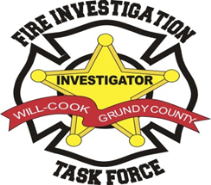            Task Force East-Com Dispatch Incident Response Request  Requesting Department: _____________________________________________________________________________ Contact Person: _______________________________  Cellular: _______________________________Incident Address: ____________________________________________________________________________________City/Village: ____________________________________________ County: ______________________ Incident Criteria Response Type of Incident:    Fire    Explosion    Other: _________________________________________Injuries:       # Injuries ______     Critical ____         Civilian       Public SafetyFatalities:    #Fatalities _____                                       Civilian       Public Safety  Have you notified the State Fire Marshal:   Yes   No     Do you want us to notify OSFM                                                                                                   (IEMA Arson Hotline 1-800-252-2947)A Task Force Advisor will contact you at the number provided with in five minutesTask Force Notification List:	Until Further notice, the following person will be primary point of contact for task force activationsAs Operations Chief - Lt. Michael Bacon, (708) 935-2616•	Commander William Stubitsch                (708) 372-3651  (Lansing Fire Department)•	Deputy Commander - DC Muirhead      (708) 932-4725 (Riverdale Fire Department)•	Area Commanders – DC Melahn             (815) 791-5318 (Elwood Fire Protection District)•	Task Operations Chief - Chief Nardoni   (708)932-4725 (South Chicago Heights Fire Dept.)     Approved: Executive Board of Officers				Effective January 3, 2017